Arsenal Disabled Supporters’ Association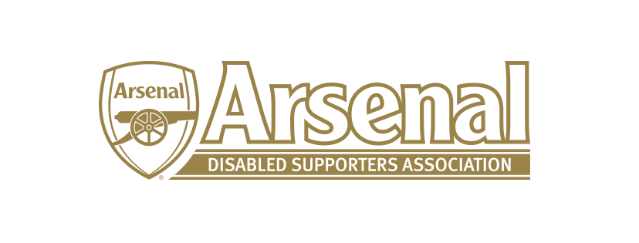 Committee Nomination FormThis is our fourth AGM and we will be electing our new committee. The current committee members are:Chairman					Anne Hyde (Co-opted)Vice Chairman				Vacant (this will be a member of the committee) Secretary					VacantTreasurer					Nicole EvansMembership Secretary			David Pullen (Co-opted)Newsletter Editor				VacantVisually Impaired Representative		Allan MabertHearing Impaired Representative		Redmond Kaye / Christopher ClellandAmbulant Disabled Representative 	Steve Foord (Co-opted)Media Officer					VacantCommittee Member				James WarrenCommittee Member				Gordon Moser (Co-opted)Committee Member				Ly Chooong Voong (Co-opted)All positions are for a two-year term and will run from September 2019 – September 2021 (this was decided at the 2019 AGM).If you wish to stand for any of the vacant positions above, you are required to obtain a proposer and seconder and fill in the form below.An electronic signature will be accepted.  Please return the form to Anne – anne@arsenaldisabledsupporters.co.uk no later than the 15th September 2020.2020 – 2021Arsenal Disabled Supporters’ AssociationI, the undersigned, wish to nominate the following person:I, the undersigned, wish to nominate the following person:Name:As (Position Title):Proposer Name:Seconder:I am willing to be so nominated for the above positionI am willing to be so nominated for the above positionNominee Name:Nominee Signature:Date: